ПРИЛОЖЕНИЕ 8 к МР 3.1.0140-18   ПОСЛЕДОВАТЕЛЬНОСТЬ ОБРАБОТКИ РУК Алгоритм гигиенической обработки рук кожным антисептиком Рис.1a, 1b - Нанести антисептик на ладонь Рис.2 - Потереть одну ладонь о другую Рис.3 - Правой ладонью растереть антисептик по тыльной поверхности левой кисти, переплетая пальцы, и наоборот Рис.4 - Переплести пальцы, растирая ладонь о ладонь Рис.5 - Соединить пальцы в "замок", тыльной стороной согнутых пальцев растирать ладонь другой руки Рис.6 - Охватить большой палец левой руки правой ладонью и потереть его круговыми движениями, поменять руки и выполнить процедуру для другой руки Рис.7 - Круговыми движениями в направлении вперед и назад сомкнутыми пальцами правой руки потереть левую ладонь, поменять руки и выполнить процедуру для другой руки Рис.8 - Подождать до высыхания антисептика, процедура закончена. 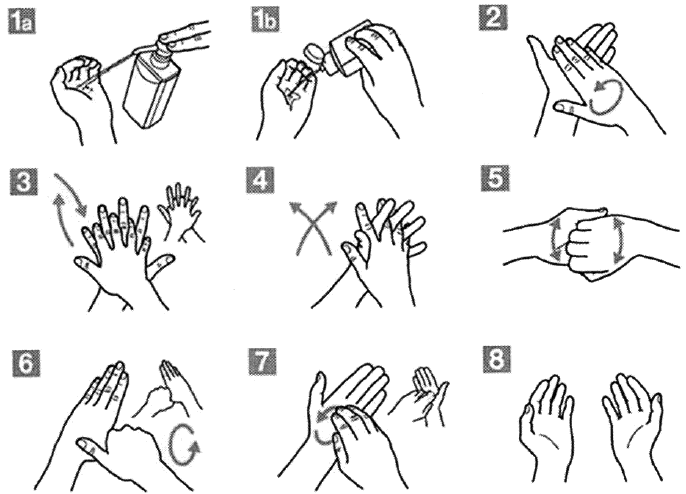 